Главная Новости Документы Сценарии Мелодии Софт Авторы Контакт КопилкаБаннерообменГлавная\Документы\Сценарии школьных праздниковПри использовании материалов этого сайта - АКТИВНАЯ ССЫЛКА и размещение баннера -ОБЯЗАТЕЛЬНО!!!Осенний балИспользован сценарий Осеннего бала с сайта www.ped.sumy.uaЦель осеннего бала: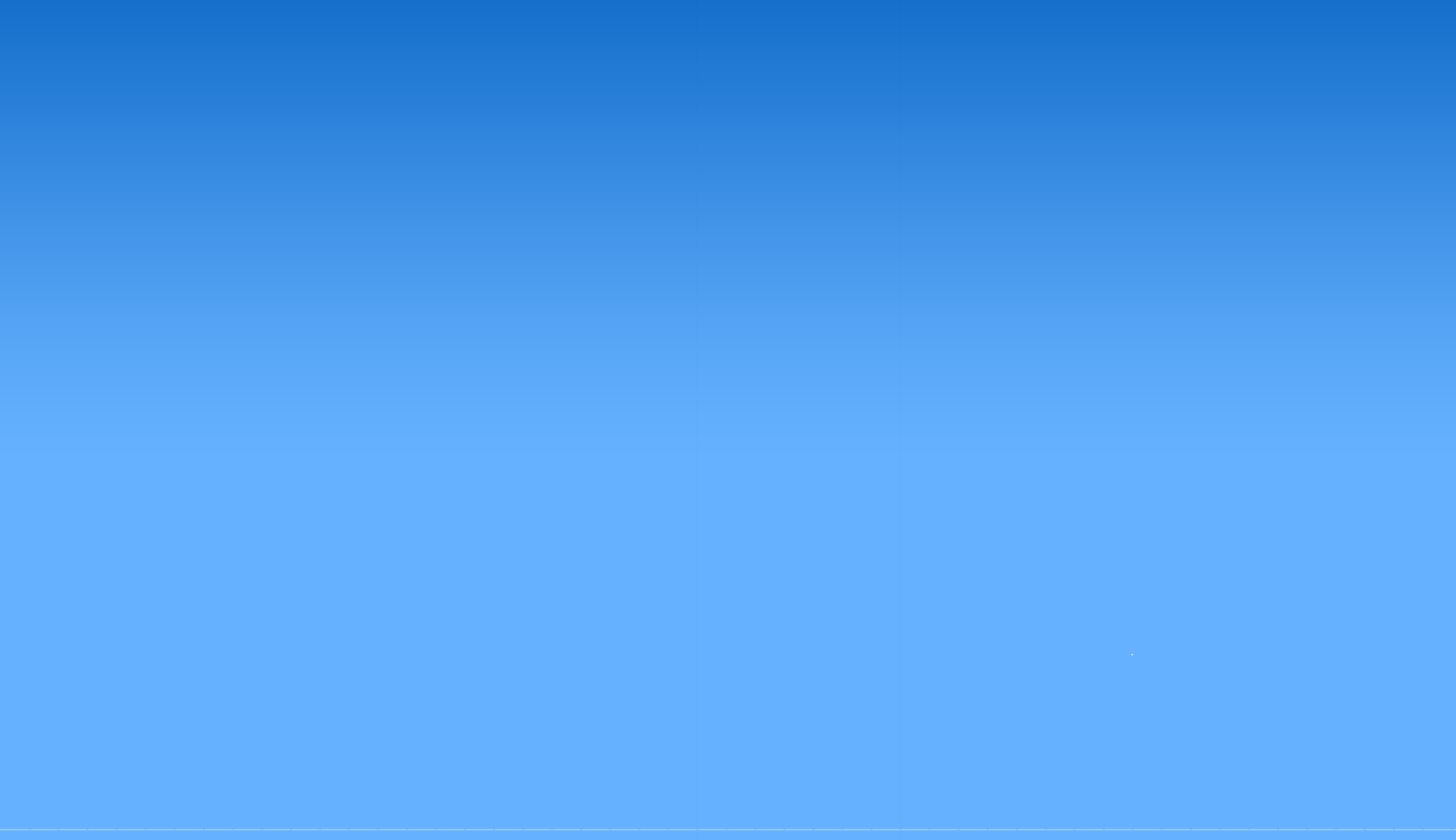 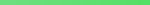 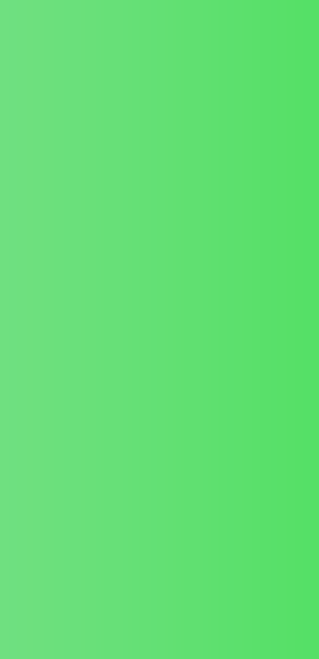 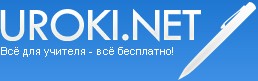 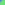 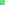 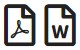 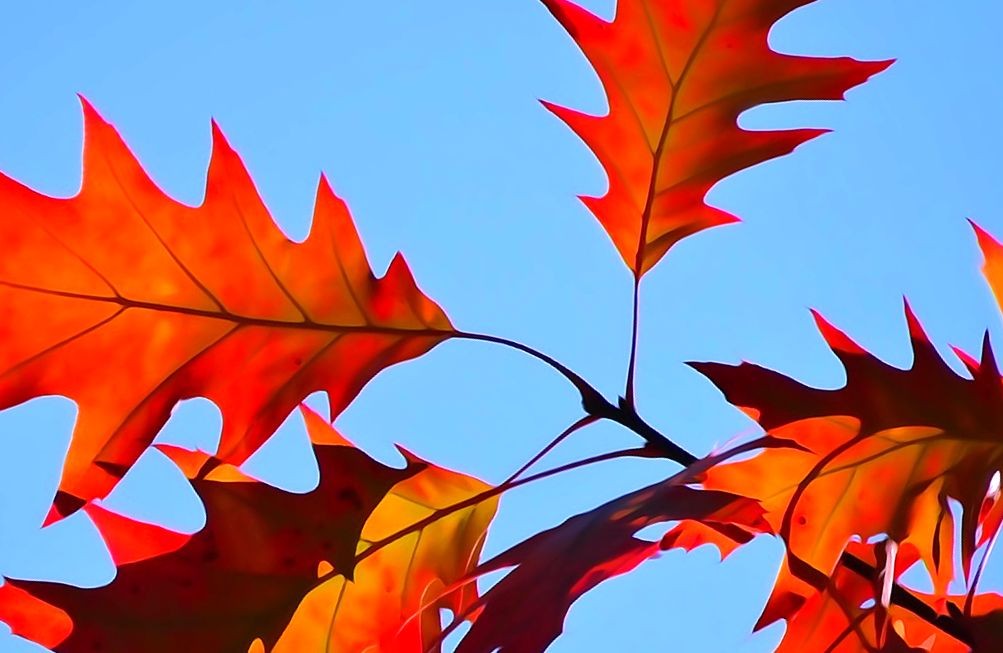 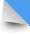 Воспитывать любовь к прекрасному, к природе, Родине. Развивать эстетический вкус, чувство дружбы, взаимопомощи. Развивать умение развлекаться, веселиться.Оформление сцены:Осенние цветы;гирлянды из желтых листьев; ветки деревьев;гроздья рябины;на столике в вазе – овощи, фрукты; выставка рисунков;разноцветные шарики.На сцене плакат «Унылая пора – очей очарованье!»У дверей – плакат-приглашение «Добро пожаловать на Осенний бал!», "У нас- Осенний бал"Подготовка к проведению осеннего праздника вшколе:1. Фантики, фанты.2. Листочки с номерами участников.3. Подарки от Кардена.4. Яблоки, картошка, небольшой арбуз, фруктовый напиток.5. Шарф, одежда для Кардена, телефон.6. Большой бумажный плакат для рисования.Домашнее задание классам:подготовить к празднику перспективный образец одежды данного сезона и характеристика с указанием ее преимуществ (Рассказ о модели записать.. Читает и озвучивает показ одежды ассистент из того же класса ). подготовить к школьному мероприятию цветочную композицию и рассказ о ней: из чего сделана, что символизирует, назначение.Вопросы, загадки задания для фант – лото «Надежда».Осенние загадки:1. Пришла без красок и без кисти и перекрасила все листья (Осень).2. Сам видит и не слышит, ходит, бродит, рыщет , свищет (Ветер).3. Боится зверь ветвей моих, гнезд не построят в них, в ветвях краса и мощь моя, скажите быстро – кто же я (Осень).4. Сидит – зеленеет , падает – желтеет, лежит – чернеет. (Лист)5. Очень дружные сестрички , ходят в рыженьких беретах. Осень в лес приносят летом (Лисички).6. Меня просят и ждут а приду – прячутся (Дождь).7. Под землею птица кубло свила и яиц нанесла (Картошка).8. Есть шапка но без головы, есть нога, но без обуви (Гриб).Вопросы:1. Кто собирает яблоки спиной?2. У кого щека место мешка.3. Птицы на зиму летят на юг – это все знают. А бывают ли перелетные животные?4. Кто из животных сушит грибы.5. Листья каких деревьев краснеют в сентябре?6. Куда на зиму исчезают лягушки?7. У какого зверя в ноябре появляются детеныши?8. Назовите названия песен , связанных с осенью и спойте хотя бы 4 строчки.9. Как в древности называли сентябрь?10. У октября старинное название –11. Старинное название ноября –12. В каком лесу нет листьев?Ход мероприятия "Осенний бал в школе"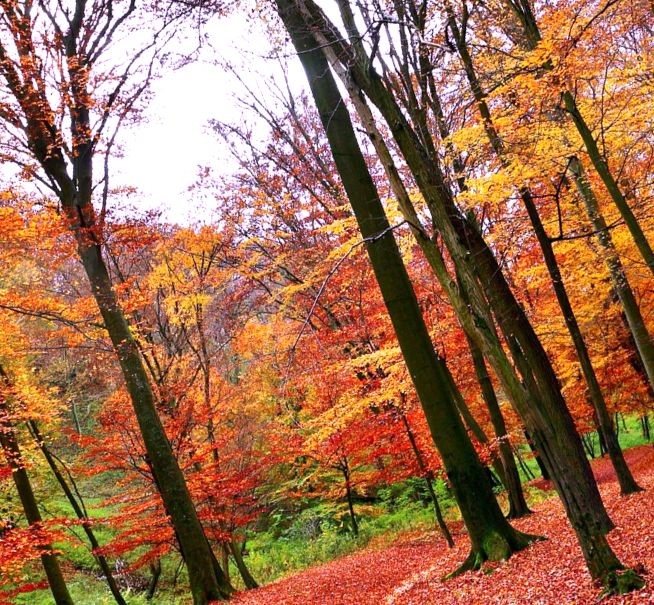 Участники вечера нарядно одеты. У каждого на одежде – какая-нибудь примета осени, приколот бейджик с номером. Звучит музыка – спокойная, немного грустная мелодия «Осеннего вальса». Постепенно она затихает. Выходят ведущие.ведущий.Унылая пора! Очей очарованье! Приятна мне твоя прощальная краса. Люблю я пышное природы увяданье,В багрец и золото одетые леса… -так когда-то выразил своё восхищение увядающей природой А.С.Пушкин. А мне захотелось выразить свои чувства именно словами великого поэта.ведущий.А мне хочется продолжить словами другого известного русского писателя и поэта Ивана Алексеевича Бунина:Лес, словно терем расписной, Лиловый, золотой, багряный, Весёлой, пёстрою стеной Стоит над светлою поляной. Берёзы жёлтою резьбой Блестят в лазури голубой, Как вышки, ёлочки темнеют, А между кленами синеютТо там, то здесь в листве сквозной Просветы в небо, что оконца.Лес пахнет дубом и сосной, За лето высох он от солнца, И осень тихою вдовойВступает в пёстрый терем свой.ведущий.Осень… Золотое время года, поражающее богатством цветов, плодов, фантастическим сочетанием красок: от ярких, бросающихся в глаза, до размыто- прозрачных полутонов.ведущий.А ведь и правда, оглянитесь вокруг, всмотритесь: кованым золотом сверкает листва, ярко вспыхивают разноцветные фонарики астр и хризантем, капельками крови застыли на деревьях ягоды рябины, и бездонное небо удивляет обилие и яркостью рассыпанных по нему звезд.ведущий.Грустный октябрь протягивает свою визитную карточку, где бесцветными чернилами туманов написаны строки гениального русского поэта:Октябрь уже наступил – уже роща отряхает Последние листья с нагих своих ветвей; Дохнул морозный холод – дорога промерзает.….И пруд уже застыл……ведущий.За окнами у нас осень… По-разному мы называем её: холодной, золотой, щедрой, дождливой, грустной… Но, как бы там ни было, осень – прекрасно время года, это время сбора урожая, подведение итогов полевых работ, это начало учебы в школе, это подготовка к долгой и холодной зиме… И как бы там ни было на улице – холодно или тепло – родная земля всегда прекрасна, привлекательна, очаровательна! И народная мудрость гласит: «Осень печальна, а жить весело». Так пусть в этот октябрьский день звучит прекрасная мелодия, льётся рекой безудержный весёлый смех, ваши ноги не знают усталости в плясках, пусть вашему веселью не будет конца!Все ведущие.Мы открываем наш праздничный вечер.ведущий.Почётное право разрезать ленточку и открыть наш вечер предоставляется… (разрезается ленточка, звучат фанфары, все выстраиваются)ведущий.А теперь давайте дадим клятву участников золотой осени.Все. Клянёмся! 1 ведущий.Веселиться от души!Все. Клянёмся! 2 ведущий.Танцевать до упада!Все. Клянёмся! 3 ведущий.Смеяться и шутить!Все. Клянёмся! 4 ведущий.Участвовать и побеждать во всех соревнованиях.Все. Клянёмся! 1 ведущий.Делить радость победы и полученные призы с друзьями.Все.Клянёмся! Клянёмся! Клянёмся!ведущий.Мы долго говорили, но совершенно позабыли, что на на нашем мероприятии надо плясать. Маэстро, музыку!(Звучит танцевальная композиция, все танцуют)ведущий.А теперь мы начинаем конкурсную программу.Конкурсная программа на праздник.1 конкурс – литературный.Сейчас прозвучат строки русских поэтов, а вы назовите их авторов. Все, кто отгадывает, получает фант. Просим сохранить их до конца вечера.Славная осень! Здоровый, ядреный воздух Усталые силы бодрит,Лёд неокрепший на речке студёной, Словно как тающий сахар лежит. Около леса как в мягкой постели, Выспаться можно – покой и простор! Листья поблекнуть ещё не успели,Жёлты и свежи лежат, как ковёр. (Н.Некрасов)Есть в осени первоначальной Короткая, но дивная пора –Весь день стоит как бы хрустальный И лучезарны вечера. (Ф.Тютчев)Уж небо осенью дышало, Уж реже солнышко блестело, Короче становился день, Лесов таинственная сеньС печальным шумом обнажалась. (А.Пушкин)Осень. Осыпает весь наш бедный сад, Листья пожелтевшие по ветру летят, Лишь вдали красуются там, на дне долинКисти ярко-красных вянущих рябин. (Л.Толстой)4 вед.Конкурсная программа прерывается. У нас – реклама.1. Предсказания астролога: о моде – этой осенью будут носить…(выходит ученица в тёплой куртке) руки в карманах.2. Предсказываю стихийные бедствия: время и степень разрушения – по желанию.3. Совет: если в шкафу, завешенном верхней одеждой, уже не осталось свободного места, попробуйте прятаться от громкой музыки в другом месте. Но только не в нашей школе, потому что музыка здесь обязательна.(Звучит музыка)вед. И снова наш вечер продолжается. У меня в руках шкатулка. В ней – фанты. Мы рады что вы пришли на нашу праздничную дискотеку. И мы ищем среди своих гостей учащихся, которые обладают широким кругозором, талантливых, умных.Итак, приглашаем для участия в фант – лото «Надежда». Надеемся, что проявить себя захотят многие. И все они будут награждены маленькими фантиками.(Старшеклассники получают фанты с заданиями, вопросами, загадками. Отгадавшие получают фант, который нужно сохранить)вед. Вы заждались? А у нас снова реклама:1. Наши фруктовые напитки хорошо утоляют жажду. Жажду вы можете приобрести, зарабатывая на эти напитки.2. Неповторимый запах леса наполняет вашу комнату, если вы разведёте костёр из веток фирмы «Ель».3. Внимание! Лучшие дизайнеры нашей фирмы нарисуют фруктово-мясной натюрморт на вашем холодильнике.вед. А теперь, я думаю, должна быть музыкальная пауза, ведь какая дискотека без танцев?(Все танцуют)Сценка на праздник Золотой осениРаздаётся телефонный звонок.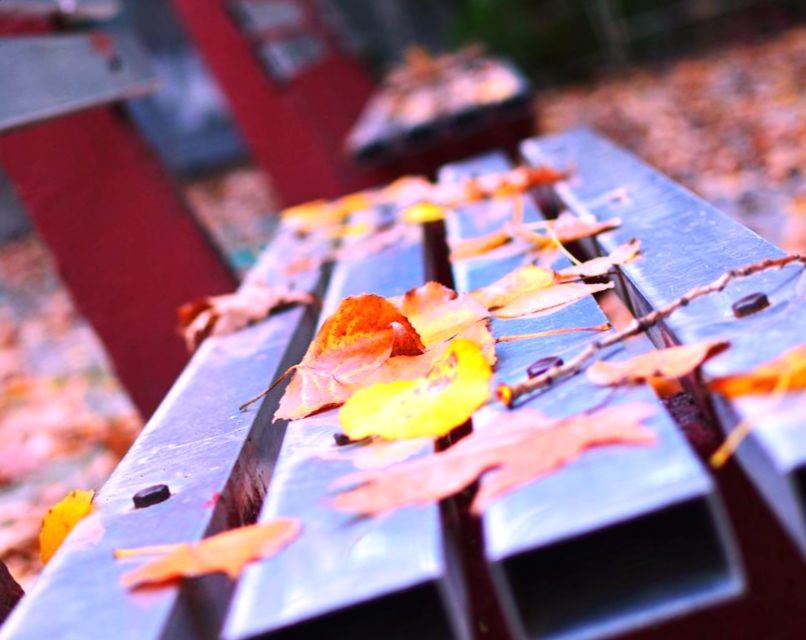 ведущий. Алло! Это Франция! Бонжур, бонжур! Ребята, тише, звонит Пьер Карден. Да, что вы говорите, очень, очень рады.ведущий. Что случилось? Какой Париж? Что за Кардан?ведущий. Да не Кардан, а Кардерон. Париж? Наверное, французский?ведущий. Эх вы, темнота. Да не Кардерон и не Кардан. Пьер Карден – французский модельер .ведущий. И зачем она звонила.ведущий. И не только звонил, но и привез свою последнюю октябрьскую коллекцию. Сейчас он будет у нас. (Входит Карден со своими ассистентами )Пьер Карден. Бонжур, да мои господа, леди и джентльмены. Разрешите представить свои последние прототипы. (Классы представляют свои образцы, а ассистенты моделей – учащиеся этих классов озвучивают их).ведущий. Спасибо, Карден у вас очень интересная. Неординарная коллекция. Скажите, а где может будет приобрести ваши модели одежды?Пьер Карден. Спасибо за вопрос. Он как раз кстати. Я скоро открываю свой салон в ваше городе по улице Институтской под названием «Франсе». Заходите в сентябре будущего года.ведущий. Дорогой Карден, мы будем ждать открытия салона с большим нетерпением. Приглашаем вас оставаться гостями на нашем мероприятии - Вы и ваши ассистенты. Спасибо за ваш показ.(Подносит модельеру цветок)вед. (Обращается к гостям) И еще , господин Карден был бы очень признательный, если бы вы указали на лучшую модель, вручив ему соответствующие послание с указанием имени. Голосуйте за участниц в письменном виде. Лучшая модель получит приз от Маэстро.(Музыкальная пауза. В это же время гости бала подают Кардену записки с именами манекенщиц, чей наряд, по их мнению, лучший)вед. (Обращается к другим конферансье) Скажите, пожалуйста, а любите вы уют, тепло, комфорт. А дома у вас уютно? (Ведущие отвечают) Вот и наши гости пытались сделать уютным наш праздник. Для это они выполнили композицию из подручного материала. Они не только покажут ее, но и расскажут, как она называется и из чего состоит.(Представители от классов защищают свою композицию. С помощью компетентных дизайнеров – учителей – определяется лучшая композиция. Вручается фант)вед. Уважаемые гости, послушайте, пожалуйста, небольшое объявление . Параллельно с нашей конкурсной программой проходит турнир на звание Короля и Королевы вечера, которыми могут стать учащиеся нашей школы. У каждого из них есть листочки с номерами. Каждый из присутствующих может подойти к сцене и записать номер того, кого считает претендентом на это звание. А теперь приглашаем всех танцевать ! Маэстро диск жокей - жги!ведущий. От танцев отдохнуть пора. Для этого у нас есть соревнование. Все вы , наверное, любите яблоки. Надеюсь, наши конкурсанты тоже.Игра «Кто быстрее съест яблоки»Яблоки привязаны на веревке и задача участников - съесть яблоко без рук.ведущий. Все знают, какой вкусный и полезный картофель. Очень часто всем нам приходится как садить его так и убирать. Я предлагаю следующим участником игры собрать урожай. Игра называется «Собери картошку». Проводится следующим образом: на пол разбрасывается много картошки, и участники игры с завязанными глазами должны быстро за одну минуту собрать урожай. Побеждает тот кто больше всех соберет картошки у ведро.ведущий. Никому не надо доказывать , что арбуз очень полезен. вкусный и красивый. Я приглашаю принять участие в следующей игре. Она называется«Приятного аппетита». Каждый конкурсант данной игры с завязанными руками должен съесть поставленную перед ним долю арбуза. Выигрывает тот, кто съест быстрее других.Игра "Приятного аппетита"ведущий. Напоминаем, что конкурс на звание Короля и Королевы продолжается. А сейчас снова реклама:1. Дорогие школьники! Детская парикмахерская «Кучерявая жизнь» по низким ценам сделает вам химию …, а также физику, математику и информатику.2. Всем! Всем! Всем! Впервые новое в туризме . Беспосадочный перелет Глухов-Париж-Глухов. Вы сможете 2 раза увидеть из окна самолета Париж!3. Предлагается Женьшень. Самопоиск, самовывоз, самовыкуп. Подробная карта Дальнего востока прилагается.4. Спешите сделать свой выбор Короля и Королевы. Так как состязательная программа проходит к концу(музыкальная пауза)ведущий. А сейчас последний конкурс нашего вечера. Приглашаются две участницы.Конкурс «Венок из листьев»За лучшую работу – приз.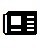 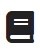 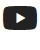 ведущий. Объявляется, кто стал Королем и Королевой бала. (На них одеваются венки из листьев)Конкурс «Танцевальный».Требуется 6-8 человек. Главный приз – танец с королем или королевой.ведущий А сейчас снова короткая реклама:Наше рекламное агентство предоставляет все виды услуг. В том числе – рекламный щит.Пенсионер, владеющий немецким языком, предлагает свои услуги. «Языка» взял еще в 1943.ведущий. Предоставляется слово несравненной Королеве.(она определяет участников игр, конкурсов, у которых наибольшее количество фантиков. Все они награждаются за активное участие)ведущий. Говорят, что осень – это грусть, сплошные дожди, пасмурная погода … Не верьте , друзья! Осень по-своему прекрасна и привлекательна. Она несет душе щедрость, сердцу - тепло от человеческого общения, вносит в нашу жизнь неповторимую красоту!ведущий. Осень сегодня полностью вступила в свои права и мы отметим ее приход. Мы благодарим эту пору, что она собрала нас всех на осенний бал. Впереди зима, весна, лето … А потом снова осень. Сколько их еще будет в нашей жизни! Мы надеемся что еще не раз зажгутся для всех нас в нашей школе золотые огни осеннего праздника. До новых встреч!(Звучит медленная музыка)Окончание сценария праздничного мероприятияЧитать ещё сценарии по теме:Осенний бал для старшеклассниковСценарий школьного праздника "Осенний бал"Праздник "Золотая осень"Сценарий праздника "Золотая осень" в 3 классеСценарий праздника "Золотая волшебница Осень"Слова ассоциации (тезаурус) к сценарию:платье, вальс, принц, принцесса, танцы, маски, карнавал, торжество.Смотреть видео: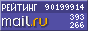 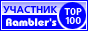 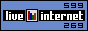 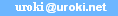 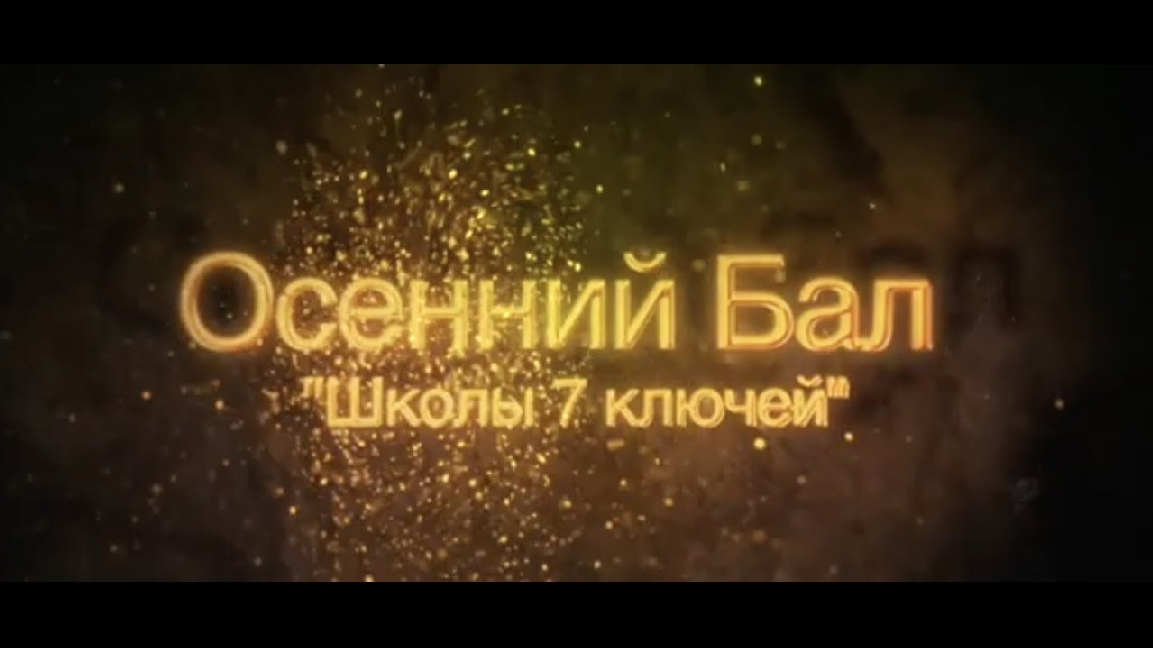 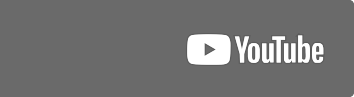 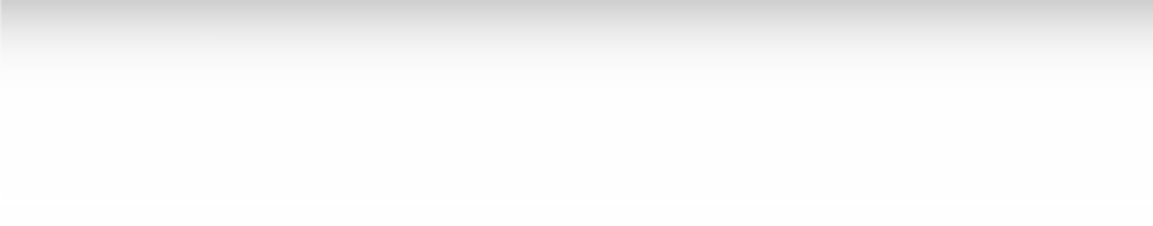 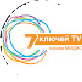 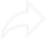 